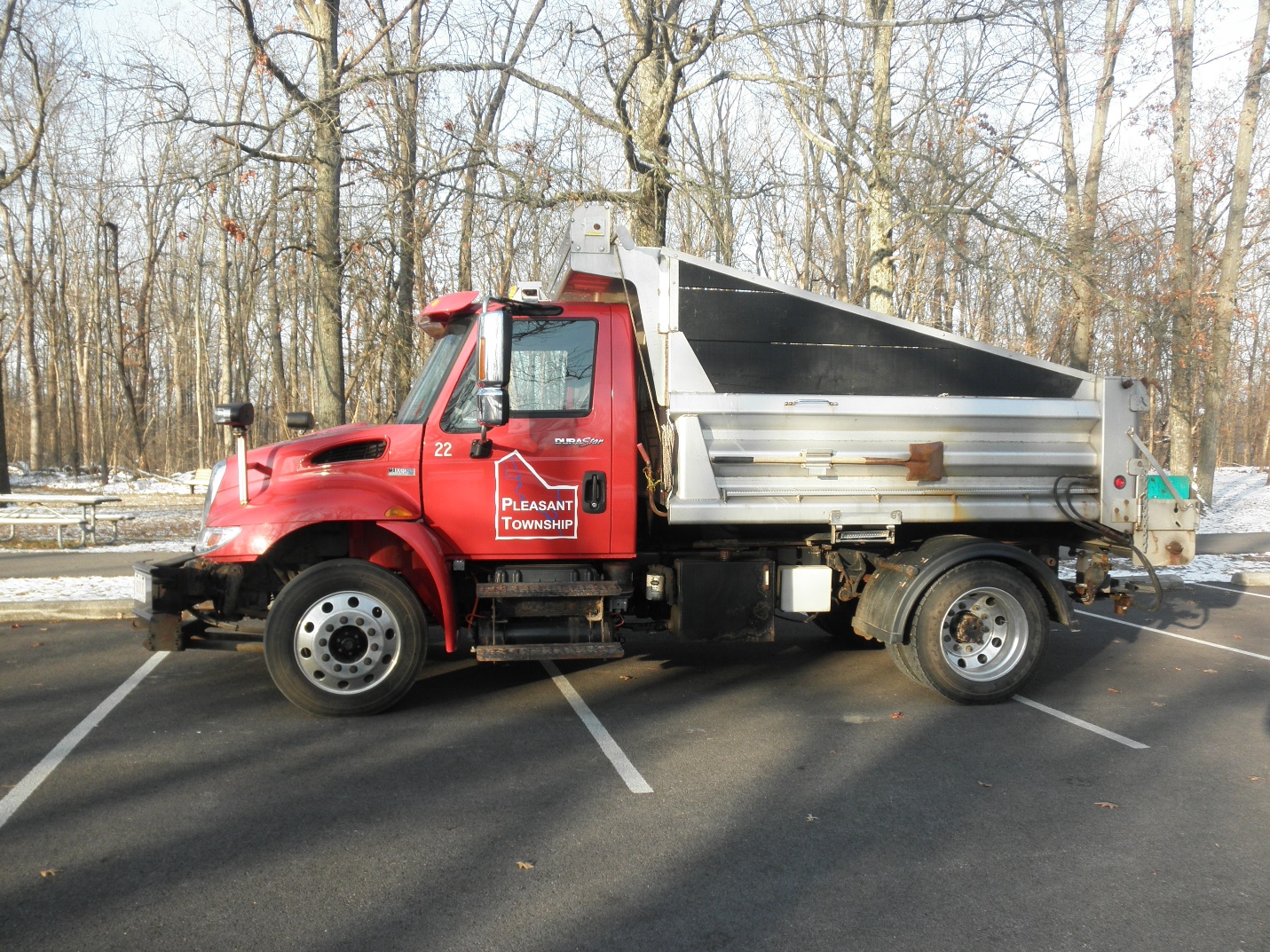       CemeteriesPleasant Township maintains 5 cemeteries within the township border. These include Chenoweth off of Gay rd. Gundy on Norton rd. Ebenezer M. E. on Johnson rd. Little Pennsylvania on S.R. 665 and Oak Grove on Alkire rd. For questions or information about these cemeteries contact us at 614-877-4338                                   Cemetery Rules                  Updated and Approved October 7 20191 No glass containers2 No artificial flowers from April 1st thru October 15th unless they are on the headstone.  Live and artificial flowers will be permitted on graves for Easter, Memorial Day, Mother’s Day and Father’s Day for a period of 7 days3 All plantings must be within 12 inches of the headstone4 All plantings must be maintained by lot holder or be movable 5 No decorator rocks6 No planting of trees or shrubbery7 Any decorations not complying within these rules will be disposed of in 7 daysThese rules and regulations have been adopted in an effort to maintain a place of beauty and a source of pride for everyone concerned.                                         RoadsPleasant Township Road Department is responsible for road maintenance and drainage issues within the right of way. We currently maintain 30.8 miles of road in a 43.04 square mile area. The Township also works together with various other government agencies including Prairie, Jackson and Scioto Townships, Metro parks. Franklin County Engineers, SWACO, Franklin Soil and Water Conservation District and Franklin County Public Health.                                                                                                            Zoning                                               Pleasant Township currently does not have a zoning department. We rely on Franklin County Economic Development and Planning for zoning questions and building permits.                                    Water quality The majority of Pleasant Township is in the Big Darby watershed this includes Big Darby and Little Darby creeks, Hellbranch run, Smith county ditch, Lightfoot ditch and almost every ditch and small stream in the township. Due to Big Darby being listed as a National and State scenic river, it is the duty of every Pleasant Township resident to do their part to keep the waters of Big Darby and Pleasant Township clean. We need be mindful about things like washing vehicles on hard surfaces because of soaps, solvents and road grime. Dispose of household chemicals and paints properly, keeping yard wastes and pet wastes cleaned up, and keeping track of areas on your property that are prone to soil erosion. because when these items reach a storm drain they enter the water shed. If we all contribute a little bit it can make a big difference. For more tips and ideas about protecting our water quality contact Franklin Soil and Water Conservation District.                                   Illegal dumpingSince Pleasant Township is mostly rural, illegal dumping does sometime occur. If you witness illegal dumping get a license plate number, a description of the vehicle, and a description of what was dumped. For illegal dumping go to itsacrime.org                               Useful links Franklin County Engineers Office 614-525-3030www.franklincountyengineer.orgFranklin Soil and Water Conservation District 614-486-9613www.franklinswcd.orgFranklin County Economic Development and Planning            614-525-3095www.development.franklincountyohio.govFranklin County Public Health     614-525-3160fcph@franklincountyohio.gov